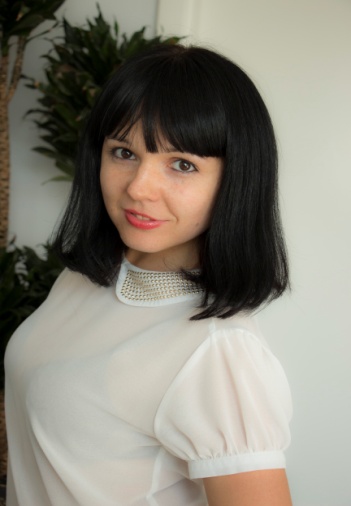 Гурлач Ольга, 35 лет.+38 067 245 64 99olgahurlach@gmail.com Желаемая должность: Финансовый контролер, главный бухгалетр, специалист по подготовке IFRS отчетности -  удаленно.Образование – 2007г. КНЕУ им.В.Гетьмана, «бухгалтерский учет и аудит»Наличие сертификатов: 2013 – CAP			        2017 – DipIFRЗнание языков: английский – IntermediateКлючевые навыки:Более 10 лет опыта работы в сфере финансов и бухгалтерии.Практические знания IFRS, финансового и управленческого учета;Построение системы учета и отчётности с нуля;Профессиональный пользователь 1С (написание и постановка ТЗ);Отличные знания бухгалтерского и налогового законодательства.Опыт работы: Май 2017 – настоящее время ООО «Агроюнит» Главный бухгалтер Июнь 2015 – Июль 2019 ООО «Ситроникс Телеком Солюшнс» Финансовый менеджер Март 2014 – Июнь 2015ООО «Линия12/ETC»Финансовый контролерНоябрь 2011 — Март 2014            ООО Вижн Медиа (Viasat Ukraine)Финансовый аналитикАпрель 2008 – Ноябрь 2011          ООО Солюшнс (Viasat Ukraine)Главный бухгалтерМарт 2005- Апрель 2008          ООО ТД Золотой СоверенГлавный бухгалтерНоябрь 2002 – Март 2005              Государственная налоговая служба Украины -       	Навыки: Составление и защита годовых и промежуточных бюджетов компании, 3х и 5летних планов;Планирование и контроль денежных потоков компании, составление Cash Flow на ежемесячной/еженедельной основРасчет окупаемости планируемых проектов (GMA), просчет валютных рисков и запаса прочности;Расчет стоимости одной продажи в разрезе каналов продаж (CPA);План факторный анализ с описанием отклонений;Подготовка консолидированного пакета финансовой отчетности согласно стандартов IFRS – BS, P&L, опыт консолидации отчетности 4х компаний разных направлений бизнеса; Вычитка договоров на предмет минимизации финансовых рисков, внесение правок;Подготовка еженедельных отчетов для топ менеджмента компании относительно выполнения целевых показателей (KPIs); Контроль за использованием ресурсов с целью оптимизации затрат;Автоматизация учета – подготовка ТЗ, меппинг, проверка трансформации данных; Сопровождение аудиторских проверок;Комплексное ведение бухгалтерского, налогового и финансового учета;Составление бухгалтерской, налоговой (НДС, прибыль, местные налоги) и статистической отчетности, отчетность в фонды.Достижения:Разработала и адаптировала модель проекта бюджета учитывая условия индексации стоимости закупки и продажи- экономия времени при согласовании бюджета проекта до 15%;Внедрила позаказный учет в 1С – экономия времени при подготовке отчетности до 30%;Составила, протестировала и внедрила мепинг счетов для трансформации данных из UAS в IFRS в целях автоматизации учета;